Муниципальное бюджетное общеобразовательное учреждение«Средняя общеобразовательная школа № 6»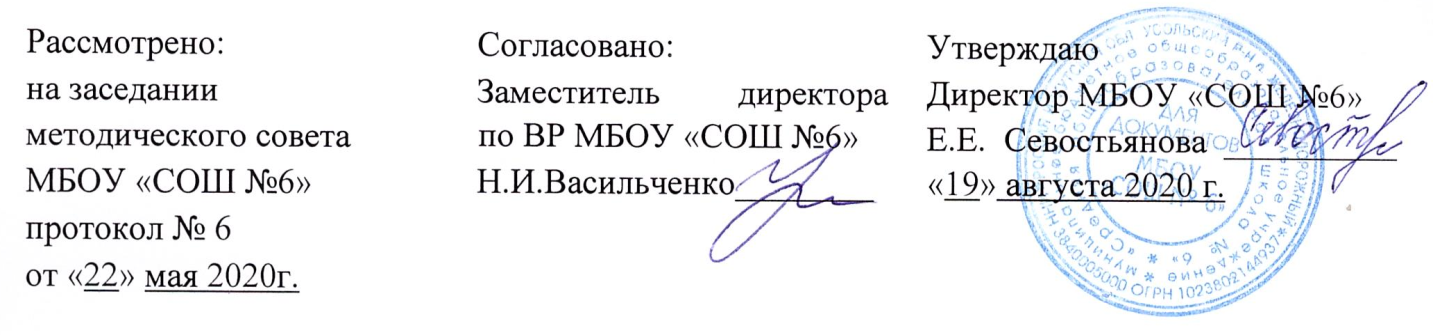 Рабочая  программап. Железнодорожный2020-2021 учебный годСодержание1. Пояснительная записка                                                                                       32. Общая характеристика курса внеурочной деятельности……………………43. Планируемые результаты освоения курса ………………………………..….54. Содержание курса внеурочной деятельности                                                   75. Тематическое планирование                                                                               86. Учебно-методическое и материально-техническое обеспечение………….197. Список литературы……………………………………………….…………...19ПОЯСНИТЕЛЬНАЯ ЗАПИСКАРабочая программа курса внеурочной деятельности разработана в соответствии с требованиямиФЗ № 273 от 29.12.2012 г. «Об образовании в РФ». Адаптированной начальной образовательной программой начального общего образования школы, планом внеурочной деятельности школы, календарным учебным графиком, положением о рабочей программе курса внеурочной деятельности школы. Программа внеурочной деятельности  коррекционно-логопедической работы, составлена в соответствии с Федеральным государственным образовательным стандартом образования обучающихся  с умственной отсталостью (интеллектуальными нарушениями) использованием следующих методических разработок:- Аксенова А.К. Методика обучения русскому языку в специальной (коррекционной) школе. М, 2004. - Аксенова, Якубовская: Русский язык. 3 класс. 4 класс.  Учебник для специальных (коррекционных) образовательных учреждений VIII вида. М, 2016.- Бакисова Л.О. Система работы по развитию устной и письменной коммуникации у детей с ОВЗ. 1-4 классы: рабочие программы, индивидуальные и групповые занятия. Волгоград, 2015.- Ефименкова Л.Н. Коррекция устной и письменной речи учащихся начальных классов. М.. 1991.- Лалаева Р.И. Логопедическая работа в коррекционных классах. М., 2001.- Нищева Н.В. Система коррекционной работы в логопедической группе для детей с ОНР. СПб., 2007.- Худенко Е.Д., Барышникова Д.И. Планирование уроков развития речи в 1 классе специальной (коррекционной) школы VIII вида. М,  2003.- Худенко Е.Д., Кремнева С.Н. Развитие устной речи. 1 кл. Уч. пособие для специальных (коррекционных) образовательных учреждений VIII вида.Программа предназначена для коррекции системного недоразвития речи у обучающихся 1-4 классов с ОВЗ, имеющих интеллектуальные нарушения.Дети с нарушениями интеллекта принимаются на коррекционные занятия на основании рекомендаций ПМПК. Современная школа - это школа для всех, которая должна обеспечить успешную социализацию детей с ограниченными возможностями здоровья. Инклюзивное обучение может быть эффективно только в том случае, если учитель работает в сотрудничестве с другими специалистами.         Актуальность. Успешность обучения детей с ограниченными возможностями здоровья во многом зависит от уровня овладения ими связной речью. Адекватное восприятие и воспроизведение текстовых материалов, умение давать развернутые ответы на вопросы, самостоятельно излагать свои суждения, оформлять мысли языковыми средствами требуют достаточного развития уровня связной речи. У школьников, испытывающих трудности в этих видах деятельности, пропадает интерес не только к работе с текстами, но и в целом к учебному процессу в школе. Новизна. Программа предназначена для развития речевой, познавательной и интеллектуальной активности младших школьников, необходимых для формирования связной речи, умения работать с текстами, развития навыков смыслового чтения, коррекции чтения и письма с использованием приёмов мнемотехники. Цель программы – коррекция дефектов устной и письменной речи обучающихся с интеллектуальными нарушениями для успешной адаптации в учебной деятельности и дальнейшей социализации.Основные задачи:формирование и развитие различных видов устной речи (разговорно-диалогической, описательно-повествовательной) на основе обогащения знаний об окружающей действительности;обогащение и развитие словаря, уточнение значения слова, развитие лексической системности, формирование семантических полей;развитие и совершенствование грамматического строя речи;развитие связной речи;коррекция недостатков письменной речи (чтения и письма);совершенствование речевых навыков, необходимых для общения: умение вступать в разговор, поддерживать его, подбирать слова и фразы в соответствии с ситуацией общения, излагать свои мысли понятно для окружающих, высказывать свою точку зрения, доказывать, соглашаться, возражать, конструктивно разрешать противоречия; пользоваться разнообразными формами речевого этикета; проявлять самостоятельность в высказываниях, стремление делиться впечатлениями, обсуждать увиденное и услышанное со сверстниками и взрослыми.Программа реализуется при подгрупповой форме работы (не более 5 человек в каждой подгруппе). Подгруппы комплектуются с учетом возраста и характера нарушений. Программа подгрупповых занятий рассчитана на 34 занятия в год в 1-2 классах (1 раз в неделю), 68 занятий в год во 2-4 классах (2 раза в неделю).  В соответствии СанПиНами (24.22821-10, с изменениями от 24.11.2015г. № 81) продолжительность подгрупповых занятий может варьироваться, но не должна превышать больше 40 минут. Продолжительность коррекционно-развивающей работы во многом обусловлена индивидуальными особенностями детей. При необходимости могут проводиться индивидуальные занятия по коррекции звукопроизношения, продолжительностью 15 – 20 минут, 1-3 раза в неделю, в соответствии с  индивидуальным планом работы, составленным на каждого ребенка.Методы, в основе которых лежит способ организации занятия:
•словесный (устное изложение, беседа, рассказ, и т.д.);
•наглядный (показ готовых мнемотаблиц, иллюстраций, показ (выполнение) педагогом, работа по образцу и др.);
•практический (самостоятельное выполнение мнемотаблиц  к текстам).Методы, в основе которых лежит уровень деятельности детей:
•объяснительно-иллюстративный – дети воспринимают и усваивают готовую информацию;
•репродуктивный – учащиеся воспроизводят полученные знания и освоенные способы деятельности;
•частично-поисковый – участие детей в коллективном поиске, решение поставленной задачи совместно с педагогом;•исследовательский-самостоятельная творческая работа учащихся.
         Методы, в основе которых лежит форма организации деятельности учащихся на занятиях:
•фронтальный – одновременная работа со всеми учащимися;
•индивидуально-фронтальный – чередование индивидуальных и фронтальных форм работы;
•индивидуальный – индивидуальное выполнение заданий, решение проблем и др.ОБЩАЯ ХАРАКТЕРИСТИКА КУРСА ВНЕУРОЧНОЙ ДЕЯТЕЛЬНОСТИПрограмма составлена для реализации коррекционного курса устной и письменной речи обучающихся. Ключевая идея курса заключается в повышении качества образования. Обучение по коррекционной программе дает возможность сформировать у обучающихся познавательную мотивацию к изучению родного языка, которая выражается в осознанном стремлении научиться использовать языковые средства для успешного решения коммуникативных задач.Одно из принципиальных требований программы, соблюдение которого способствует оптимизации коррегирующего обучения – коммуникативная направленность всего комплекса коррекционно-развивающего воздействия.Работа по исправлению речевых нарушений строится с учётом возрастных особенностей, программы по русскому языку и особенностей речевого дефекта обучающихся. Эффективность логопедических занятий и перенос  полученных навыков в учебную обстановку значительно повышается, если используется дидактический материал в соответствии с темой программы, которая изучается в классе.   В структуру занятия может входить: - упражнения для развития артикуляционной моторики; - упражнения для развития общей координации движений и мелкой моторики пальцев рук; - дыхательная гимнастика; - коррекция произношения, автоматизация и дифференциация звуков; - формирование фонематических процессов; - работа со словами, звуко-слоговой анализ слов; - работа над предложением, текстом; - обогащение и активизация словарного запаса.    Данная программа построена по цикличному принципу и предполагает повторение лексической тематики в каждом классе, на более высоком уровне: усложняется речевой материал, формы звукового анализа и синтеза. В программе коррекционное занятие состоит из теоретической и практической частей. Теоретическая часть направлена на получение учащимися знаний  в области фонетики, лексики, морфологии, грамматики. Практическая часть способствует переводу полученных знаний в речевые умения и навыки по применению и осмысленному использованию речевых средств с учетом требований ситуации и контекста; организация и систематическое наблюдение за разнообразными языковыми явлениями, реализация речевых средств на основе развития мыслительных операций – анализа, синтеза, сравнения, обобщения, сопоставления, психических процессов – восприятия, внимания, памяти.ПЛАНИРУЕМЫЕ РЕЗУЛЬТАТЫ ОСВОЕНИЯ ПРОГРАММЫВ ходе реализации программы обучающиеся 1-2 классов получат возможность научиться:- различать звуки и буквы;- определять последовательность, количество, позицию звука в слове, подбирать слова на заданный звук;- узнавать изученные объекты и явления окружающего мира, описывать их существенные признаки на основе предложенного плана;- обобщать слова по основным признакам, выделять общий признак группы слов;- участвовать в элементарных диалогах, соблюдая нормы речевого этикета;- рассматривать, последовательно раскладывать сюжетные картинки, определять главную идею сюжета, составлять предложения, небольшие рассказы по предложенному материалу;  - делить слова на слоги, определять количество звуков и слогов в словах, соотносить количество звуков и букв в словах.- понимать на слух речь учителя и одноклассников при непосредственном общении и вербально/невербально реагировать на услышанное;- отвечать на вопросы в точном соответствии с инструкцией;- целенаправленно и последовательно выполнять учебные действия и адекватно реагировать на контроль и оценки со стороны учителя-логопеда;- осуществлять самооценку своих действий;- осуществлять выбор из нескольких вариантов;- работать совместно в группе для достижения общей цели.В ходе реализации программы обучающиеся 3-4 классов получат возможность научиться:- различать звуки и буквы, знать последовательность букв в русском алфавите;- различать гласные и согласные звуки по их основным признакам;- определять характер звуков: гласные (ударные, безударные), согласные (звонкие, глухие, твердые, мягкие);- проводить фонетический разбор;- определять количество слогов, образовывать новые слова путем перестановки слогов;- узнавать изученные объекты и явления окружающего мира, описывать их существенные признаки на основе предложенного плана;- различать слова-предметы, слова-признаки, слова-действия по их основным признакам;- подбирать действие, признаки к предметам, предметы к действиям;- образовать относительные прилагательные, прилагательные с уменьшительно-ласкательным значением;- подбирать прилагательные с противоположным значением, прилагательные, близкие по значению;- использовать отработанную лексику (номинативный, предикативный словарь) в самостоятельной речи. - практически использовать в речи словосочетания (существительное и глагол, существительное с предлогом и глагол, существительное и прилагательное); - образовывать нужную в предложении форму слова;- использовать в предложении слова различных частей речи (имя существительное, глагол, имя прилагательное), устанавливать связь между  ними по вопросам;- отвечать полным предложением, используя слова вопроса;	- последовательно выкладывать сюжетные картинки, определять основную идею сюжета и составлять предложения, рассказы по предложенному материалу, выбирать слова из ряда предложенных для успешного решения коммуникативных  задач, выписывать из текста слова, словосочетания и предложения;	- использовать элементы текста для поиска нужной информации, делать выписки из прочитанных текстов с учетом цели их дальнейшего использования (списывание, обсуждение изученных текстов), оценивать уместность использования слов в тексте;- писать под диктовку, списывать слова, предложения, тексты;	- участвовать в диалогах, соблюдая нормы речевого этикета; - понимать речь учителя и одноклассников при непосредственном общении и вербально  реагировать на услышанное;	- осуществлять самооценку своих действий;- осуществлять выбор из нескольких вариантов;- работать совместно в группе для достижения общей цели;	- отвечать на вопросы в точном соответствии с инструкцией;- применять полученные знания в новых ситуациях.В программе предусмотрены следующие виды контроля: логопедическое обследование, направленное на выявление особенностей речевого развития обучающихся; мониторинг динамики речевого развития обучающихся, их успешности в освоении АООП образования с последующим заполнением речевых карт, карт динамики речевого развития. Для этих целей проводятся:- индивидуально организованное обследование,- сбор сведений о ребенке у педагогов, родителей (беседы),- наблюдение за учениками во время учебной и внеурочной деятельности,- изучение работ ребенка (тетради).Динамика речевого развития отслеживается с помощью таблиц, приведенных в Приложениях, 1,2,3.
4. СОДЕРЖАНИЕ КОРРЕКЦИОННОГО КУРСА ВНЕУРОЧНОЙ ДЕЯТЕЛЬНОСТИ1-2 классЗвуки речи (3 ч)Формирование представлений о звуках речи. Звуковой состав слова. Звуковой анализ слова.Слово(15 ч)Знакомство со словом. Различение слов, сходных по звучанию. Слова, обозначающие неживые предметы. Обобщающие слова. Понятие о словах, обозначающих живые предметы. Дифференциация слов, обозначающих живые и неживые предметы. Понятие о словах, обозначающих действие живых предметов. Слова, обозначающие действие неживых предметов. Подбор действий к предметам. Дифференциация слов-предметов  и слов-действий. Понятие о словах, обозначающих признак предмета. Подбор признаков к предметам. Дифференциация слов-предметов, слов-действий, слов-признаков.Предложение (6 ч)Знакомство с предложением. Слово как часть предложения. Состав предложения. Связь слов в предложении. Предлоги. Составление предложений с предлогами. Анализ предложения. Слоговой состав слова (4 ч)Слог как часть слова. Деление слов на слоги. Слоговой состав слова. Слоговой анализ слов. 	Связная речь (6 ч)Пересказ с опорой на серию сюжетных картин. Пересказ с опорой на сюжетную картинку. Составление рассказа по картинке с помощью ответов на вопросы. Цепной текст. Последовательный рассказ с опорой на серию картин. Составление рассказа по сюжетной картинке.3-4 классЗвуки речи (4 ч)Звуки и буквы. Алфавит. Гласные звуки и буквы. Согласные звуки и буквы. Слоговая структура слова (3 ч)Анализ односложных слов. Анализ двусложных слов. Слогообразующая роль гласных. Ударение (5 ч)Место ударения в слове. Ударные и безударные гласные. Ударение. Выделение ударного гласного. Безударные гласные. Смыслоразличительная роль ударения. Твердые и мягкие согласные (10 ч)Дифференциация мягких и твердых согласных перед гласными и-ы. Дифференциация мягких и твердых согласных перед гласными а-я. Дифференциация мягких и твердых согласных перед гласными у-ю. Дифференциация мягких и твердых согласных перед гласными о-ё. обозначение мягкости согласных при помощи буквы «е».мягкий знак в слове. Обозначение мягкости согласных при помощи буквы «ь» в конце слова. Обозначение мягкости согласных при помощи буквы «ь» в середине слова. Разделительный мягкий знак. Дифференциация смягчающего и разделительного мягкого знака. Слова, обозначающие предмет (11 ч)Слова, обозначающие предмет. Слова, обозначающие понятия. Различение одушевленных и неодушевленных предметов. Слова, обозначающие один и много предметов. Существительные в родительном падеже единственного и множественного числа. Существительные мужского рода. Существительные женского рода. Существительные среднего рода. Слова, обозначающие большие и маленькие предметы. Сравнение двух предметов. Предмет и его части. Слова,обозначающие действие предмета (7 ч)Слова, обозначающие действие предмета. Сопоставление форм одного и того же глагола. Употребление глаголов с различными приставками. Изменение слов, обозначающих действия, по числам. Изменение слов, обозначающих действия, по родам. Подбор слов-действий к слова-предметам. Дифференциация слов, обозначающих предметы и действия предметов. Слова, обозначающие признак предмета (7 ч)Слова, обозначающие признак предмета. Выделение ведущих признаков предмета. Образование относительных прилагательных. Образование прилагательных с уменьшительно-ласкательным значением. Подбор прилагательных с противоположным значением. Подбор прилагательных, близких по значению. Проверочный диктант по теме « слова, обозначающие предметы, действия, признаки».Предложение (12 ч)Предложение и слово. Обозначение границ предложения. Определение количества предложений в тексте. Составление предложений с употреблением различных падежей. Деформированное предложение. Дополнение предложений по вопросам. Интонационная законченность предложений. Повествовательные предложения. Вопросительные предложения. Восклицательные предложения. Использование предлогов в речи.  Предлоги в предложении. Сложные предложения. Текст (9 ч)Восстановление деформированного текста. Восстановление текста с пропущенными словами. Пересказ текста по вопросам. Пересказ текста по плану. Составление текста из данных предложений. Выборочное выписывание из текста по заданию. Составление рассказа по серии сюжетных картин. Составление рассказа по сюжетной картине. Итоговая проверочная работа.ТЕМАТИЧЕСКОЕ ПЛАНИРОВАНИЕ 1-2 класс3-4 классУЧЕБНО-МЕТОДИЧЕСКОЕ И МАТЕРИАЛЬНО-ТЕХНИЧЕСКОЕ ОБЕСПЕЧЕНИЕУчебно-методический комплексДля учителя-логопеда:Поваляева М. А. Профилактика и коррекция нарушений письменной речи: качество образования: учебное пособие / М. А. Поваляева. – Ростов н/Д: Феникс, 2006. – 158с.Парамонова Л.Г. Правописание. Шаг за шагом. – СПб.: КАРО, 2004. – 208 с.Садовникова И. Н. Коррекционное обучение школьников с нарушениями чтения и письма. Пособие для логопедов, учителей, психологов дошкольных учреждений и школ различных типов. — М.: АРКТИ, 2005. — 400 с: ил.Садовникова И. Н. Нарушения письменной речи и их преодоление у младших школьников. – М.: Владос, 1997. - 256 с.Современный урок в коррекционном классе / авт. – сост. Т.И. Нелипенко. – Волгоград: Учитель, 2015. – 130 с.Ястребова А. В., Бессонова Т. П. Обучаем читать и писать без ошибок: Комплекс упражнений для работы учителей-логопедов с младшими школьниками по предупреждению и коррекции недостатков чтения и письма. — М.: АРКТИ, 2007. — 360 с.Диагностика состояния устной и письменной речи у младших школьниковИсследование устной речиАзова О.И. Диагностический комплект. Логопедическое обследование младших школьников. – М.: ТЦ Сфера, 2007. – 98 с.Иншакова О.Б. Альбом для логопеда. – М.: ВЛАДОС, 2008. – 279 с.Коненкова И.Д. Обследование речи дошкольников с задержкой психического развития. – М.: ГНОМ и Д, 2005. – 80 с.Смирнова И.А. Диагностика нарушений развития речи. – СПб.: 2007. – 192 с.Смиронова И.А. Логопедическиийальбомдля обследования звукопроизношения. Наглядно-методическое пособие. -  СПб.: ДЕТСТВО-ПРЕСС, 2008. – 67 с.Смиронова И.А. Логопедическиийальбомдля обследования фонетико-фонематической системы речи. Наглядно-методическое пособие. -  СПб.: ДЕТСТВО-ПРЕСС, 2008. – 56 с.Смиронова И.А. Логопедическиийальбомдля обследования лексико-грамматического строя и связной речи. Наглядно-методическое пособие. - СПб. : ДЕТСТВО-ПРЕСС, ИД Карапуз, ТЦ Сфера, 2006. - 52 сСмиронова И.А. Логопедическиийальбом для обследования лиц с выраженными нарушениями произношения. Наглядно-методическое пособие. - СПб.: ДЕТСТВО-ПРЕСС, 2008. – 51 с.Фотекова Т.А. Тестовая методика экспресс-диагностики устной речи младших школьников. – М., 2000.Исследование  письменной речи:  Азова О.И. Диагностика письменной речи у младших школьников. – М., 2011.Азова О.И. Обследование младших школьников с дизорфографией. – М.: РУДН, 2007. – 53 с.Ахутина Т. В., Пылаева Н. М. Диагностика развития зрительно-вербальных функций. – М.: Издательский дом «Академия», 2003. – 32 с.Смиронова И.А. Логопедический альбом для обследования способности к чтению и письму. Наглядно-методическое пособие. - СПб.: ТЦ Сфера, 2008. – 65 с.Для обучающихся:Мазанова Е. В. Логопедия. Дисграфия, обусловленная нарушением языкового анализа и синтеза: Комплект тетрадей по коррекционной логопедической работе с детьми, имеющими отклонения в развитии. Тетрадь № 1. – М.: ООО «Аквариум-Принт», 2006. – 56с.Мазанова Е. В. Учусь не путать буквы. Упражнения по коррекции оптической дисграфии. Альбом. М.: ГНОМ и Д, 2006. – 32с. Мазанова Е. В. Учусь не путать звуки. Упражнения по коррекции акустической дисграфии. Альбом. М.: ГНОМ и Д, 2011. – 32с.Чистякова О.В. 20 занятий по русскому языку для предупреждения дисграфии. 1-4 класс – СПб.: Издательский дом «Литера», 2010.– 80с.Как необходимое условие реализации программы в логопедическом кабинете создается и пополняется информационно-методический фонд, состоящий из методических пособий и рекомендаций по различным направлениям и видам деятельности учителя-логопеда, наглядных пособий, а так же:Материалы для диагностики речевых нарушений;Дидактические пособия для развития мелкой моторики;Дидактические пособия для развития и формирования фонематических процессов;Дидактические пособия для коррекции звукопроизношения;Дидактические пособия для развития слоговой структуры слова;Дидактические пособия для развития для развития и формирования лексико-грамматического строя речи;Дидактические пособия для развития и формирования связной речи;Дидактические пособия по коррекции нарушений письменной речи;Методическая и справочная литература.ПРИЛОЖЕНИЕ 1Динамика развития письменной речиОсобенности овладения письмом учащимисяОсобенности овладения чтением учащимися ПРИЛОЖЕНИЕ 2Карта динамики речевого развитияПРИЛОЖЕНИЕ 3Оценка достижения личностных результатовСистема бальной оценки результатовКурса по внеурочной деятельности«Мастерская речи» Коррекционно-развивающее направлениеУровень начального общего образования 1-4  классы (ОВЗ)Срок реализации программы 4 годаУчебный год 2020-2021Учитель Тимчук Наталья Леонидовна№ п/пТема занятияХарактеристика деятельности обучающихсяДата план.Дата факт.Примечание Звуки речи 3часаЗвуки речи 3часаЗвуки речи 3часаЗвуки речи 3часаЗвуки речи 3часаЗвуки речи 3часа1Формирование представлений о звуках речиЗнакомиться с органами речи, которые участвуют в образовании речи.Наблюдатьза работой органов речи, над образованием звуков речи.Сопоставлять звуковое и буквенное обозначения слова.Определять количество и последовательность звуков в словах.Определять первый и последний звуки в словах.Осуществлять контроль за ходом своей деятельности.2Звуковой состав словаЗнакомиться с органами речи, которые участвуют в образовании речи.Наблюдатьза работой органов речи, над образованием звуков речи.Сопоставлять звуковое и буквенное обозначения слова.Определять количество и последовательность звуков в словах.Определять первый и последний звуки в словах.Осуществлять контроль за ходом своей деятельности.3Звуковой анализ словаЗнакомиться с органами речи, которые участвуют в образовании речи.Наблюдатьза работой органов речи, над образованием звуков речи.Сопоставлять звуковое и буквенное обозначения слова.Определять количество и последовательность звуков в словах.Определять первый и последний звуки в словах.Осуществлять контроль за ходом своей деятельности.Слово 15часовСлово 15часовСлово 15часовСлово 15часовСлово 15часовСлово 15часов4(1)Знакомство со словомОпределять лексическое значение слова. Подбирать обобщающие понятия к группам предметов.Исключать лишний предмет, не соответствующий общему признаку.Различать слова, близкие по звучанию. Осуществлять контроль за ходом своей деятельности.5(2)Различение слов, сходных по звучаниюОпределять лексическое значение слова. Подбирать обобщающие понятия к группам предметов.Исключать лишний предмет, не соответствующий общему признаку.Различать слова, близкие по звучанию. Осуществлять контроль за ходом своей деятельности.6(3)Слова, обозначающие неживые предметыРазличать слова и звукосочетания.Сравнивать предметы, выделять основные признаки. Выявлять общий признак группы слов. Определять лексическое значение слов.Подбирать обобщающие понятия к группам предметов. Исключать лишний предмет, не соответствующий общему признаку.Ставить вопросы к словам-предметам7(4)Обобщающие словаРазличать слова и звукосочетания.Сравнивать предметы, выделять основные признаки. Выявлять общий признак группы слов. Определять лексическое значение слов.Подбирать обобщающие понятия к группам предметов. Исключать лишний предмет, не соответствующий общему признаку.Ставить вопросы к словам-предметам8(5)Понятие о словах, обозначающих живые предметы. Обобщающие словаРазличать слова и звукосочетания.Сравнивать предметы, выделять основные признаки. Выявлять общий признак группы слов. Определять лексическое значение слов.Подбирать обобщающие понятия к группам предметов. Исключать лишний предмет, не соответствующий общему признаку.Ставить вопросы к словам-предметам9(6)Слова, обозначающие живые предметыРазличать слова и звукосочетания.Сравнивать предметы, выделять основные признаки. Выявлять общий признак группы слов. Определять лексическое значение слов.Подбирать обобщающие понятия к группам предметов. Исключать лишний предмет, не соответствующий общему признаку.Ставить вопросы к словам-предметам10(7)Дифференциация слов, обозначающих живые и неживые предметыГруппировать слова по заданному признаку.Выделять общий признак группы слов.Различать (по значению и вопросам) одушевленные и неодушевленные имена существительные.Ставить вопросы к словам-предметам, отвечающим на вопросы кто? что?Исключать лишний предмет, не соответствующий общему признаку.11(8)Понятие о словах, обозначающих действие живых предметовЗнакомиться с признаками слов-действий. Группировать слова по заданному признаку (отвечают на вопрос что делает?). Задавать вопрос к словам-действиям. Отгадывать по действиям предмет. Сравнивать действия, выделять основные признаки.Осуществлять подбор  действий к предметам. Приобретать опыт в постановке вопросовк словам-действиям. Подбирать слова, противоположные по значению.Понимать на слух речь учителя и одноклассников, работать совместно в группе для достижения общей цели.12(9)Слова, обозначающие действие неживых предметовЗнакомиться с признаками слов-действий. Группировать слова по заданному признаку (отвечают на вопрос что делает?). Задавать вопрос к словам-действиям. Отгадывать по действиям предмет. Сравнивать действия, выделять основные признаки.Осуществлять подбор  действий к предметам. Приобретать опыт в постановке вопросовк словам-действиям. Подбирать слова, противоположные по значению.Понимать на слух речь учителя и одноклассников, работать совместно в группе для достижения общей цели.13(10)Подбор действий к предметам.  АнтонимыЗнакомиться с признаками слов-действий. Группировать слова по заданному признаку (отвечают на вопрос что делает?). Задавать вопрос к словам-действиям. Отгадывать по действиям предмет. Сравнивать действия, выделять основные признаки.Осуществлять подбор  действий к предметам. Приобретать опыт в постановке вопросовк словам-действиям. Подбирать слова, противоположные по значению.Понимать на слух речь учителя и одноклассников, работать совместно в группе для достижения общей цели.14(11)Дифференциация слов-предметов и слов-действийРазличать, сравнивать   слова-предметы и слова-действия. Выявлять общий признак группы слов. Выделять из ряда слов слова по заданному признаку. Распознавать слова-предметы и слова-действия в предложениях. Составлять простое нераспространенное предложение. 15(12)Понятие о словах, обозначающих признак предметаПодбирать слова-предметы к данным признакам, согласуя их в роде и числе.Задавать вопросы к словам-признакам.Определять предмет по его признакам.Выделять из ряда слов слова по заданному признаку.16(13)Слова, обозначающие признак предметаПодбирать слова-предметы к данным признакам, согласуя их в роде и числе.Задавать вопросы к словам-признакам.Определять предмет по его признакам.Выделять из ряда слов слова по заданному признаку.17(14)Подбор признаков к предметам.  АнтонимыОсуществлять подбор признаков к предметам. Приобретать опыт в постановке вопросовк словам-признакам (какой? какая? какое?  какие?).Подбирать антонимы к словам-признакам.Определять роль имен прилагательных в речи.18(15)Дифференциация слов-предметов, слов-действий, слов-признаковГруппировать слова по заданному признаку (отвечают на вопрос что? кто? или что делает? или какой?).Различать слова-предметы, слова-признаки, слова-действия в ряду слов.  Выявлять общий признак группы слов. Составлять предложения, используя слова-предметы, слова-признаки и слова-действия.Осуществлять выбор из нескольких вариантов.Работать совместно в группе для достижения общей целиПредложение 6 часовПредложение 6 часовПредложение 6 часовПредложение 6 часовПредложение 6 часовПредложение 6 часов19(1)Знакомство с предложениемОтличать предложение от группы слов, не составляющих предложение.Приобретать опыт в составлении предложения по картинке.20(2)Состав предложенияОтличать предложение от группы слов, не составляющих предложение.Приобретать опыт в составлении предложения по картинке.21(3)Связь слов в предложенииСоставлять предложения по картинкам.Определять  правильную последовательность слов в предложении.Определять количество слов в предложении.22(4)ПредлогиУпотреблять предлоги в речи.Составлять предложения с использованием предлогов.Определять последовательность и количество слов в предложениях.Осуществлять самооценку своих действий.Последовательно выполнять учебные действия и адекватно реагировать на контроль и оценки со стороны учителя-логопеда.23(5)Составление предложений с предлогамиУпотреблять предлоги в речи.Составлять предложения с использованием предлогов.Определять последовательность и количество слов в предложениях.Осуществлять самооценку своих действий.Последовательно выполнять учебные действия и адекватно реагировать на контроль и оценки со стороны учителя-логопеда.24(6)Анализ предложенияУпотреблять предлоги в речи.Составлять предложения с использованием предлогов.Определять последовательность и количество слов в предложениях.Осуществлять самооценку своих действий.Последовательно выполнять учебные действия и адекватно реагировать на контроль и оценки со стороны учителя-логопеда.Слоговой состав слова 4 часаСлоговой состав слова 4 часаСлоговой состав слова 4 часаСлоговой состав слова 4 часаСлоговой состав слова 4 часаСлоговой состав слова 4 часа25(1)Слог как часть словаРазличать слово и слог.Определять количество и последовательность  в слове слогов.Классифицировать слова по количеству в них слогов.Анализировать слова (выделять первый, последний слог в слове). Осуществлять самооценку своих действий.Последовательно выполнять учебные действия и адекватно реагировать на контроль и оценки со стороны учителя-логопеда.26(2)Деление слов на слогиРазличать слово и слог.Определять количество и последовательность  в слове слогов.Классифицировать слова по количеству в них слогов.Анализировать слова (выделять первый, последний слог в слове). Осуществлять самооценку своих действий.Последовательно выполнять учебные действия и адекватно реагировать на контроль и оценки со стороны учителя-логопеда.27(3)Определение порядка слогов в словеРазличать слово и слог.Определять количество и последовательность  в слове слогов.Классифицировать слова по количеству в них слогов.Анализировать слова (выделять первый, последний слог в слове). Осуществлять самооценку своих действий.Последовательно выполнять учебные действия и адекватно реагировать на контроль и оценки со стороны учителя-логопеда.28(4)Слоговой анализ словРазличать слово и слог.Определять количество и последовательность  в слове слогов.Классифицировать слова по количеству в них слогов.Анализировать слова (выделять первый, последний слог в слове). Осуществлять самооценку своих действий.Последовательно выполнять учебные действия и адекватно реагировать на контроль и оценки со стороны учителя-логопеда.Связная речь 6 часовСвязная речь 6 часовСвязная речь 6 часовСвязная речь 6 часовСвязная речь 6 часовСвязная речь 6 часов29(1)Пересказ с опорой на серию сюжетных картинОсуществлять пересказ текстов с опорой на серию сюжетных картин, на сюжетную картину.Отвечать на вопросы по содержанию.Отвечать на вопросы в точном соответствии с инструкцией.Осуществлять самооценку своих действий.30(2)Пересказ с опорой на сюжетную картинуОсуществлять пересказ текстов с опорой на серию сюжетных картин, на сюжетную картину.Отвечать на вопросы по содержанию.Отвечать на вопросы в точном соответствии с инструкцией.Осуществлять самооценку своих действий.31(3)Составление рассказа по картинке с помощью ответов на вопросыСоставлять рассказ по картинке, с помощью ответов на вопросы, с опорой на серию сюжетных картин, по одной сюжетной картинке.Отвечать на вопросы по содержанию рассказа. Последовательно выполнять учебные действия и адекватно реагировать на контроль и оценки со стороны учителя-логопеда.Осуществлять самооценку своих действий.Работать совместно в группе для достижения общей цели.Делиться впечатлениями об увиденном, услышанном, высказывать свою точку зрения, логично, понятно строить суждения.32(4)Цепной текстСоставлять рассказ по картинке, с помощью ответов на вопросы, с опорой на серию сюжетных картин, по одной сюжетной картинке.Отвечать на вопросы по содержанию рассказа. Последовательно выполнять учебные действия и адекватно реагировать на контроль и оценки со стороны учителя-логопеда.Осуществлять самооценку своих действий.Работать совместно в группе для достижения общей цели.Делиться впечатлениями об увиденном, услышанном, высказывать свою точку зрения, логично, понятно строить суждения.33(5)Последовательный рассказ с опорой на серию картинСоставлять рассказ по картинке, с помощью ответов на вопросы, с опорой на серию сюжетных картин, по одной сюжетной картинке.Отвечать на вопросы по содержанию рассказа. Последовательно выполнять учебные действия и адекватно реагировать на контроль и оценки со стороны учителя-логопеда.Осуществлять самооценку своих действий.Работать совместно в группе для достижения общей цели.Делиться впечатлениями об увиденном, услышанном, высказывать свою точку зрения, логично, понятно строить суждения.34(6)Составление рассказа по сюжетной картинкеСоставлять рассказ по картинке, с помощью ответов на вопросы, с опорой на серию сюжетных картин, по одной сюжетной картинке.Отвечать на вопросы по содержанию рассказа. Последовательно выполнять учебные действия и адекватно реагировать на контроль и оценки со стороны учителя-логопеда.Осуществлять самооценку своих действий.Работать совместно в группе для достижения общей цели.Делиться впечатлениями об увиденном, услышанном, высказывать свою точку зрения, логично, понятно строить суждения.Nп/пТема занятияХарактеристика деятельности обучающихсяДата план.Дата факт.Примечание Звуки речи 4 часаЗвуки речи 4 часаЗвуки речи 4 часаЗвуки речи 4 часаЗвуки речи 4 часаЗвуки речи 4 часа1Звуки и буквыНаблюдатьза работой органов речи, над образованием звуков речи.Сопоставлять звуковое и буквенное обозначения слова.Определять количество и последовательность звуков в словах.Определять первый и последний звуки в словах.Закреплять различи е в понятиях «звук» и «буква».2Звуки и буквы. АлфавитНаблюдатьза работой органов речи, над образованием звуков речи.Сопоставлять звуковое и буквенное обозначения слова.Определять количество и последовательность звуков в словах.Определять первый и последний звуки в словах.Закреплять различи е в понятиях «звук» и «буква».3Гласные звуки и буквыНаблюдатьза работой органов речи, участвующих в образовании гласных и согласных звуков.Сопоставлять звуковое и буквенное обозначения слова.Определять количество и последовательность звуков в словах.Определять первый и последний звуки в словах.Выделять признаки гласных и согласных звуков.Различать гласные и согласные звуки на слух.Осуществлять самооценку своих действий.4Согласные звуки и буквыНаблюдатьза работой органов речи, участвующих в образовании гласных и согласных звуков.Сопоставлять звуковое и буквенное обозначения слова.Определять количество и последовательность звуков в словах.Определять первый и последний звуки в словах.Выделять признаки гласных и согласных звуков.Различать гласные и согласные звуки на слух.Осуществлять самооценку своих действий.Слоговая структура слова 3 часаСлоговая структура слова 3 часаСлоговая структура слова 3 часаСлоговая структура слова 3 часаСлоговая структура слова 3 часаСлоговая структура слова 3 часа5(1)Анализ односложных словЗакреплять понятие о слоге как о части слова.Определять количество слогов в слове с опорой на гласный звук.Переносить части слова при письме.Делить слова на слоги.Выделять гласные из ряда слогов,  слов.Последовательно выполнять учебные действия и адекватно реагировать на контроль и оценки со стороны учителя-логопеда.Осуществлять самооценку своих действий.6(2)Анализ двусложных словЗакреплять понятие о слоге как о части слова.Определять количество слогов в слове с опорой на гласный звук.Переносить части слова при письме.Делить слова на слоги.Выделять гласные из ряда слогов,  слов.Последовательно выполнять учебные действия и адекватно реагировать на контроль и оценки со стороны учителя-логопеда.Осуществлять самооценку своих действий.7(3)Слогообразующая роль гласных Закреплять понятие о слоге как о части слова.Определять количество слогов в слове с опорой на гласный звук.Переносить части слова при письме.Делить слова на слоги.Выделять гласные из ряда слогов,  слов.Последовательно выполнять учебные действия и адекватно реагировать на контроль и оценки со стороны учителя-логопеда.Осуществлять самооценку своих действий.Ударение  5 часов Ударение  5 часов Ударение  5 часов Ударение  5 часов Ударение  5 часов Ударение  5 часов 8(1)Место ударения в словеСоотносить слово с его ритмическим рисунком. Выделять голосом ударный гласный звук в слове. Определять ударный звук в слове. 9(2)Ударные и безударные гласныеВоспроизводить ритмический рисунок слова. Выделять ударные и безударные гласные.Знакомиться с понятием «орфограмма».Выбирать  проверочное слово из ряда родственных слов.10(3)Выделение ударных гласныхВоспроизводить ритмический рисунок слова. Выделять ударные и безударные гласные.Знакомиться с понятием «орфограмма».Выбирать  проверочное слово из ряда родственных слов.11(4)Безударные гласныеВоспроизводить ритмический рисунок слова. Выделять ударные и безударные гласные.Знакомиться с понятием «орфограмма».Выбирать  проверочное слово из ряда родственных слов.12(5)Смыслоразличительная роль ударенияОпределять количество слогов в слове с опорой на гласный звук. Выделять ударный гласный и ударный слог в слове. Наблюдать различие между словами, различающихся местом ударения, устанавливать различие в значении слов.Осуществлять самооценку своих действий.Работать совместно в группе для достижения общей цели.Твердые и мягкие согласные 10 часовТвердые и мягкие согласные 10 часовТвердые и мягкие согласные 10 часовТвердые и мягкие согласные 10 часовТвердые и мягкие согласные 10 часовТвердые и мягкие согласные 10 часов13(1)Дифференциация  мягких согласных перед гласными и-ыСравнивать артикуляцию парных гласных (ы-и, а-я, у-ю, о-ё).Находить слова, в которых буквы и,я, ю, е, ёобозначают мягкость предыдущего согласного. Различать твердые и мягкие согласные звуки на слух.Соотносить количество звуков и букв в слове.  Устанавливать различие в значении слов с гласными и-ы, а-я, у-ю, о-ё (выл-вил, мал-мял, вол-вёл и др.).Последовательно выполнять учебные действия и адекватно реагировать на контроль и оценки со стороны учителя-логопеда.Осуществлять самооценку своих действий.Работать совместно в группе для достижения общей цели.14(2)Дифференциация  мягких согласных перед гласными а-яСравнивать артикуляцию парных гласных (ы-и, а-я, у-ю, о-ё).Находить слова, в которых буквы и,я, ю, е, ёобозначают мягкость предыдущего согласного. Различать твердые и мягкие согласные звуки на слух.Соотносить количество звуков и букв в слове.  Устанавливать различие в значении слов с гласными и-ы, а-я, у-ю, о-ё (выл-вил, мал-мял, вол-вёл и др.).Последовательно выполнять учебные действия и адекватно реагировать на контроль и оценки со стороны учителя-логопеда.Осуществлять самооценку своих действий.Работать совместно в группе для достижения общей цели.15(3)Дифференциация  мягких согласных перед гласными у-юСравнивать артикуляцию парных гласных (ы-и, а-я, у-ю, о-ё).Находить слова, в которых буквы и,я, ю, е, ёобозначают мягкость предыдущего согласного. Различать твердые и мягкие согласные звуки на слух.Соотносить количество звуков и букв в слове.  Устанавливать различие в значении слов с гласными и-ы, а-я, у-ю, о-ё (выл-вил, мал-мял, вол-вёл и др.).Последовательно выполнять учебные действия и адекватно реагировать на контроль и оценки со стороны учителя-логопеда.Осуществлять самооценку своих действий.Работать совместно в группе для достижения общей цели.16(4)Дифференциация  мягких согласных перед гласными о-ёСравнивать артикуляцию парных гласных (ы-и, а-я, у-ю, о-ё).Находить слова, в которых буквы и,я, ю, е, ёобозначают мягкость предыдущего согласного. Различать твердые и мягкие согласные звуки на слух.Соотносить количество звуков и букв в слове.  Устанавливать различие в значении слов с гласными и-ы, а-я, у-ю, о-ё (выл-вил, мал-мял, вол-вёл и др.).Последовательно выполнять учебные действия и адекватно реагировать на контроль и оценки со стороны учителя-логопеда.Осуществлять самооценку своих действий.Работать совместно в группе для достижения общей цели.17(5)Обозначение мягкости согласных при помощи буквы «е» Сравнивать артикуляцию парных гласных (ы-и, а-я, у-ю, о-ё).Находить слова, в которых буквы и,я, ю, е, ёобозначают мягкость предыдущего согласного. Различать твердые и мягкие согласные звуки на слух.Соотносить количество звуков и букв в слове.  Устанавливать различие в значении слов с гласными и-ы, а-я, у-ю, о-ё (выл-вил, мал-мял, вол-вёл и др.).Последовательно выполнять учебные действия и адекватно реагировать на контроль и оценки со стороны учителя-логопеда.Осуществлять самооценку своих действий.Работать совместно в группе для достижения общей цели.18(6)Мягкий знак в словеРазличать на слух твердые и мягкие согласные звуки.Анализировать пары слов с мягким знаком и без него (мел-мель, угол-уголь и др.), устанавливать различие в значении слов.Осуществлять самоконтроль при списывании.Оценивать правильность выполнения заданий.Применять полученные знания в новых ситуациях.Осуществлять самооценку своих действий.19(7)Обозначение мягкости согласных при помощи буквы «ь» в конце слова Различать на слух твердые и мягкие согласные звуки.Анализировать пары слов с мягким знаком и без него (мел-мель, угол-уголь и др.), устанавливать различие в значении слов.Осуществлять самоконтроль при списывании.Оценивать правильность выполнения заданий.Применять полученные знания в новых ситуациях.Осуществлять самооценку своих действий.20(8)Обозначение мягкости согласных при помощи буквы «ь» в середине словаРазличать на слух твердые и мягкие согласные звуки.Анализировать пары слов с мягким знаком и без него (мел-мель, угол-уголь и др.), устанавливать различие в значении слов.Осуществлять самоконтроль при списывании.Оценивать правильность выполнения заданий.Применять полученные знания в новых ситуациях.Осуществлять самооценку своих действий.21(9)Разделительный мягкий знакХарактеризовать функции Ь (разделительный и показатель мягкости предыдущего согласного)Анализировать пары слов с разделительным мягким знаком и без него.Определять лексическое значение слов с Ь.Работать совместно в группе для достижения общей цели.22(10)Дифференциация смягчающего и разделительного мягкого знакаХарактеризовать функции Ь (разделительный и показатель мягкости предыдущего согласного)Анализировать пары слов с разделительным мягким знаком и без него.Определять лексическое значение слов с Ь.Работать совместно в группе для достижения общей цели.Слова, обозначающие предмет 11 часовСлова, обозначающие предмет 11 часовСлова, обозначающие предмет 11 часовСлова, обозначающие предмет 11 часовСлова, обозначающие предмет 11 часовСлова, обозначающие предмет 11 часов23(1)Слова, обозначающие предметГруппировать слова по заданному признаку.Выделять общий признак группы слов.Ставить вопросы к словам-предметам, отвечающим на вопросы кто? что?Исключать лишний предмет, не соответствующий общему признаку.Сравнивать предметы, выделять основные признаки.Уточнять значение слов. 24(2)Слова, обозначающие понятияКлассифицировать слова, распределять слова по группам. Сравнивать предметы, выделять основные признаки.Выявлять общий признак группы слов.Устанавливать основание, по которому сгруппированы слова.Подбирать обобщающие понятия к группам предметов.Ставить вопросы к словам-предметам.25(3)Различение одушевленных и неодушевленных предметовСтавить вопросы к словам-предметам, отвечающим на вопросы кто? что?Различать (по значению и вопросам) одушевленные и неодушевленные имена существительные.Сравнивать предметы, выделять основные признаки.Подбирать обобщающие понятия к группам предметов.Уточнять значение слов.Понимать на слух речь учителя и одноклассников. Отвечать на вопросы в точном соответствии с инструкцией.26(4)Слова, обозначающие один и много предметовОбразовывать множественное число имен существительных (стол-столы).Составлять словосочетания и предложения с существительными в единственном и множественном числе.Работать совместно в группе для достижения общей цели.27(5)Существительные в родительном падеже единственного и множественного числаОбразовывать множественное число имен существительных в родительном падеже (стол-стола, столы-столов).Составлять словосочетания и предложения с существительными в родительном падеже в единственном и множественном числе.Последовательно выполнять учебные действия и адекватно реагировать на контроль и оценки со стороны учителя-логопеда.28(6)Существительные мужского родаОпределять род имени существительного, заменяя слова-предметы подходящим по смыслу местоимением (он).Работать совместно в группе для достижения общей цели.Осуществлять самооценку своих действий.29(7)Существительные женского родаОпределять род имени существительного, заменяя слова-предметы подходящим по смыслу местоимением (она).Работать совместно в группе для достижения общей цели.Осуществлять самооценку своих действий.30(8)Существительные среднего родаОпределять род имени существительного, заменяя слова-предметы подходящим по смыслу местоимением (оно).Работать совместно в группе для достижения общей цели.Осуществлять самооценку своих действий.31(9)Слова, обозначающие большие и маленькие предметыОбразовывать слова, обозначающие маленький предмет с помощью уменьшительно-ласкательных суффиксов. Уточнять значение слов. Применять полученные знания в новых ситуациях.32(10)Сравнение двух предметовСравнивать два похожих предмета и определять признаки сходства и различия. Соотносить предметы с обобщающим понятием.33(11)Предмет и его частиОпределять предмет по названию его составных частей.Соотносить предметы с их составными частями. Применять полученные знания в новых ситуациях.Слова, обозначающие действие предмета 7 часовСлова, обозначающие действие предмета 7 часовСлова, обозначающие действие предмета 7 часовСлова, обозначающие действие предмета 7 часовСлова, обозначающие действие предмета 7 часовСлова, обозначающие действие предмета 7 часов34(1)Слова, обозначающие действие предметаГруппировать слова по заданному признаку (отвечает на вопрос что делает?).Задавать вопрос к словам-действиям.Определять предмет по действиям. Сравнивать действия, выделять основные признаки.Подбирать противоположные по смыслу глаголы.Выделять из ряда слов слова по заданному признаку.35(2)Сопоставление форм одного и того же глаголаУпотреблять грамматическую форму глагола, ставя соответствующие вопросы. Задавать вопрос к словам-действиям.Сравнивать действия, выделять основные признаки.Подбирать противоположные по смыслу глаголы.Выделять из ряда слов слова по заданному признаку.36(3)Употребление глаголов с различными приставкамиУпотреблять глаголы с различными приставками.Подбирать противоположные по смыслу глаголы.Уточнять лексическое значение слов с различными приставками.Осуществлять самооценку своих действий.37(4)Изменение слов, обозначающих действия по числамОбразовывать множественное число глаголов.Подбирать противоположные по смыслу глаголы.Задавать вопрос к словам-действиям.Осуществлять самооценку своих действий.38(5)Изменение слов, обозначающих действия по родамСогласовывать имена существительные с глаголами в роде.Подбирать противоположные по смыслу глаголы.Задавать вопрос к словам-действиям.Последовательно выполнять учебные действия и адекватно реагировать на контроль и оценки со стороны учителя-логопеда.39(6)Подбор слов-действий к словам-предметамПодбирать глаголы к именам существительным. Подбирать противоположные по смыслу глаголы.Задавать вопрос к словам-действиям.40(7)Дифференциация слов, обозначающих предметы и действия предметовГруппировать слова по заданному признаку (отвечают на вопрос кто? что? или что делает?).Выявлять общий признак группы слов.Различать (по значению и вопросам) слова-предметы и слова-действия.Применять полученные знания в новых ситуациях.Осуществлять самооценку своих действий.Понимать на слух речь учителя и одноклассников. Отвечать на вопросы в точном соответствии с инструкцией.Слова, обозначающие признак предмета 7 часовСлова, обозначающие признак предмета 7 часовСлова, обозначающие признак предмета 7 часовСлова, обозначающие признак предмета 7 часовСлова, обозначающие признак предмета 7 часовСлова, обозначающие признак предмета 7 часов41(1)Слова, обозначающие признак предметаГруппировать слова по заданному признаку (отвечают на вопрос какой? какая? какое? и обозначают вкус, размер, цвет, форму).Задавать вопросы к словам-признакам.Выявлять общий признак группы слов.Подбирать антонимы к словам-признакам.Выделять из ряда слов слова по заданному признаку.Работать совместно в группе для достижения общей цели.42(2)Выделение ведущих признаков предметаВыделять ведущие признаки предметов (цвет, величина, форма, вкус, материал, качества характера).Выявлять общий признак группы слов.Подбирать антонимы к словам-признакам.Осуществлять самооценку своих действий.Понимать на слух речь учителя и одноклассников. 43(3)Образование относительных прилагательныхОбразовывать имена прилагательные от существительных с помощью суффиксов.Выявлять общий признак группы слов.Подбирать антонимы к словам-признакам.Задавать вопросы к словам-признакам.44(4)Образование прилагательных с уменьшительно-ласкательным значениемОбразовывать прилагательные, используя уменьшительно-ласкательные суффиксы.Выявлять общий признак группы слов.Задавать вопросы к словам-признакам.45(5)Подбор прилагательных с противоположным значениеПодбирать прилагательные, обозначающие противоположные признаки (антонимы). Выявлять общий признак группы слов.Задавать вопросы к словам-признакам.46(6)Подбор прилагательных, близких по значениюПодбирать слова-признаки, близкие по значению (синонимы).Задавать вопросы к словам-признакам.47(7)Проверочный диктант по теме «Слова, обозначающие предметы,  действия, признаки»Записывать под диктовку, слова, предложения, текст.Контролировать правильность и аккуратность собственных записей.Работать совместно в группе для достижения общей цели.Предложения  12 часовПредложения  12 часовПредложения  12 часовПредложения  12 часовПредложения  12 часовПредложения  12 часов48(1)Предложение и словоРазличать «предложение» и «слово».Составлять предложение из набора слов.Применять правила обозначения границ предложения.Выделять законченные предложения из сплошного текста.Отвечать на вопросы в точном соответствии с инструкцией.Последовательно выполнять учебные действия и адекватно реагировать на контроль и оценки со стороны учителя-логопеда.Работать совместно в группе для достижения общей цели.49(2)Обозначение границ предложенияРазличать «предложение» и «слово».Составлять предложение из набора слов.Применять правила обозначения границ предложения.Выделять законченные предложения из сплошного текста.Отвечать на вопросы в точном соответствии с инструкцией.Последовательно выполнять учебные действия и адекватно реагировать на контроль и оценки со стороны учителя-логопеда.Работать совместно в группе для достижения общей цели.50(3)Определение количества предложений в текстеРазличать «предложение» и «слово».Составлять предложение из набора слов.Применять правила обозначения границ предложения.Выделять законченные предложения из сплошного текста.Отвечать на вопросы в точном соответствии с инструкцией.Последовательно выполнять учебные действия и адекватно реагировать на контроль и оценки со стороны учителя-логопеда.Работать совместно в группе для достижения общей цели.51(4)Составление предложений с употреблением различных падежейСоставлять предложения, изменяя слова, данные в начальной форме по вопросам различных падежей.  Грамматически правильно оформлять предложение. 51(4)Составление предложений с употреблением различных падежейСоставлять предложения, изменяя слова, данные в начальной форме по вопросам различных падежей.  Грамматически правильно оформлять предложение. 52(5)Деформированное предложениеСоставлять предложение, правильно согласовывая слова, определять правильный порядок слов в предложении.  Грамматически правильного составлятьпредложения. Последовательно выполнять учебные действия и адекватно реагировать на контроль и оценки со стороны учителя-логопеда.Работать совместно в группе для достижения общей цели.53(6)Дополнение предложений по вопросамРаспространять простое двусоставное предложение.Грамматически правильно оформлять предложение. Вступать в диалог, высказывать свою точку зрения, проявлять самостоятельность в высказываниях.54(7)Интонационная законченность предложения. Повествовательные предложенияСоставлять предложения из слов, данных вразбивку.Различать разные виды интонации, правильно обозначать на письме.Применять правила обозначения границ предложения на письме.Последовательно выполнять учебные действия и адекватно реагировать на контроль и оценки со стороны учителя-логопеда.Работать совместно в группе для достижения общей цели.Осуществлять самооценку своих действий.55(8)Вопросительные предложенияСоставлять предложения из слов, данных вразбивку.Различать разные виды интонации, правильно обозначать на письме.Применять правила обозначения границ предложения на письме.Последовательно выполнять учебные действия и адекватно реагировать на контроль и оценки со стороны учителя-логопеда.Работать совместно в группе для достижения общей цели.Осуществлять самооценку своих действий.56(9)Восклицательные предложенияСоставлять предложения из слов, данных вразбивку.Различать разные виды интонации, правильно обозначать на письме.Применять правила обозначения границ предложения на письме.Последовательно выполнять учебные действия и адекватно реагировать на контроль и оценки со стороны учителя-логопеда.Работать совместно в группе для достижения общей цели.Осуществлять самооценку своих действий.57(10)Использование предлогов в речиОсознавать роль предлогов в речи. Применять правила о написании предлогов в предложении.Составлять предложения с использованием предлогов.Определять количество слов в предложениях с предлогами. 58(11)Предлоги в предложенииОсознавать роль предлогов в речи. Применять правила о написании предлогов в предложении.Составлять предложения с использованием предлогов.Определять количество слов в предложениях с предлогами. 59(12)Сложные предложенияСтроить сложное предложение, используя союзы «а», «и», «но».Грамматически правильно оформлять предложение.Применять полученные знания в новых ситуациях.Текст  9 часовТекст  9 часовТекст  9 часовТекст  9 часовТекст  9 часовТекст  9 часов60(1)Восстановление деформированного текстаУстанавливать последовательность предложений в тексте.Грамматически правильно оформлять предложение.Применять правила обозначения границ предложения.Применять полученные знания в новых ситуациях.Осуществлять самооценку своих действий.Делиться впечатлениями об увиденном, услышанном, высказывать свою точку зрения, логично, понятно строить суждение.61(2)Восстановление текста с пропущенными словамиТочно употреблять слова в тексте.Дополнять содержание текста словами по смыслу. Грамматически правильно оформлять предложение.Применять правила обозначения границ предложения.Применять полученные знания в новых ситуациях.Осуществлять самооценку своих действий.62(3)Пересказ текста по вопросамУстанавливать связь предложений в тексте.Грамматически правильно оформлять предложения.Применять полученные знания в новых ситуациях.Осуществлять самооценку своих действий.Делиться впечатлениями об увиденном, услышанном, высказывать свою точку зрения, логично, понятно строить суждение.63(4)Пересказ текста по плануСоставлять план после прочтения текста.Пересказывать текст в соответствии с планом. Грамматически правильно оформлять предложения.Работать совместно в группе для достижения общей цели.64(5)Составление текста из данных предложенийРасполагать предложения в правильной логической последовательности.Устанавливать связь между предложениями.Грамматически правильно оформлять предложения.65(6)Выборочное выписывание из текста по заданиюВыбирать из текста слова, предложения, отрывки по заданию логопеда.Применять полученные знания в новых ситуациях.Осуществлять самооценку своих действий.Отвечать на вопросы в точном соответствии с инструкцией.66(7)Составление рассказа по серии сюжетных картин Выделять части в рассказе, последовательно излагать текст.Грамматически правильно оформлять предложения.Применять полученные знания в новых ситуациях.Осуществлять самооценку своих действий.Делиться впечатлениями об увиденном, услышанном, высказывать свою точку зрения, логично, понятно строить суждение.67(8)Составление рассказа по сюжетной картинеПоследовательно излагать текст без опоры на картинный план. Грамматически правильно оформлять предложения.Применять полученные знания в новых ситуациях.Осуществлять самооценку своих действий.Делиться впечатлениями, логично и целостно строить высказывания.68(9)Итоговая проверочная работаЗаписывать под диктовку, слова, предложения, текст.Четко выполнять задания логопеда.Контролировать правильность и аккуратность собственных записей.Типы ошибокВиды ошибокУчебный годУчебный годУчебный годУчебный годУчебный годУчебный годУчебный годУчебный годТипы ошибокВиды ошибок1 класс1 класс2 класс2 класс3 класс3 класс4 класс4 классТипы ошибокВиды ошибокIп/год.IIп/год.Iп/год.IIп/год.Iп/год.IIп/год.Iп/год.IIп/год.Без ошибок /с 1 ошибкойБез ошибок /с 1 ошибкойОшибки звукового состава словазамены согласныхОшибки звукового состава словазамены гласныхОшибки звукового состава словапропуски гласныхОшибки звукового состава словапропуски согласныхОшибки звукового состава словапропуски слогов и частей словаОшибки звукового состава словаПерестановки, персеверации, антиципацииОшибки звукового состава словадобавленияОшибки звукового состава словараздельное написание частей словаОшибки звукового состава словаконтаминацииОшибки звукового состава словазамена фонем по звуковому сходствуЛексико-грамматические ошибкинарушение согласованияЛексико-грамматические ошибкиошибки в окончанииЛексико-грамматические ошибкизамена слов по звуковому сходствуЛексико-грамматические ошибкизамена по семантическому сходствуЛексико-грамматические ошибкипропуски словЛексико-грамматические ошибкилишнее слово, повторы словЛексико-грамматические ошибкислитное написание словГрафические ошибкизамена букв по количеству элементовГрафические ошибкизамена букв по пространственному расположениюГрафические ошибкизеркальное письмо буквГрафические ошибкиобщее искажение букв, словОшибки на правила правописанияправописание жи/ши, ча/ща, чу/щуОшибки на правила правописаниябольшая буква в начале предложения, в именах и кличках животныхОшибки на правила правописаниязнаки препинания Ошибки на правила правописанияправописание мягких согласныхОшибки на правила правописанияправописание безударной гласной в корне словаОшибки на правила правописанияправописание парной согласнойОшибки на правила правописанияправописание чк/чнОшибки на правила правописаниядругие ошибки на правила правописанияЗатрудняются писать на слухЗатрудняются писать на слухСписываниеСписываниеПараметрыУчебный годУчебный годУчебный годУчебный годУчебный годУчебный годУчебный годУчебный годПараметры1 класс1 класс2 класс2 класс3 класс3 класс4 класс4 классПараметрыIп/год.IIп/год.Iп/год.IIп/год.Iп/год.IIп/год.Iп/год.IIп/год.Способ чтения Способ чтения Способ чтения Способ чтения Способ чтения Способ чтения Способ чтения Способ чтения Способ чтения Способ чтения побуквенноеотрывистое слоговоеплавное слоговоеплавное слоговое с целостным прочтением отдельных словчтение целыми словами и группами словПравильность чтения:Правильность чтения:Правильность чтения:Правильность чтения:Правильность чтения:Правильность чтения:Правильность чтения:Правильность чтения:Правильность чтения:Правильность чтения:I. Правильное (безошибочное)II. Виды ошибок II. Виды ошибок II. Виды ошибок II. Виды ошибок II. Виды ошибок II. Виды ошибок II. Виды ошибок II. Виды ошибок II. Виды ошибок II. Виды ошибок ошибки в окончаниях замены слов на основе смыслового сходства замены слов на основе оптического сходства ошибки в постановке ударения пропуски букв антиципации букв персеверации буквсмешение оптически сходных букв добавление звуковреверсии букв и слогов пропуски слогов пропуски словперестановки словповторы частей или целых словпропуски и повторы строкаграмматизмыошибки интонационного обозначения границ предложенияIII. Понимание прочитанного III. Понимание прочитанного III. Понимание прочитанного III. Понимание прочитанного III. Понимание прочитанного III. Понимание прочитанного III. Понимание прочитанного III. Понимание прочитанного III. Понимание прочитанного III. Понимание прочитанного понимает полностьюпонимает частичноне понимаетПараметрыУчебный годУчебный годУчебный годУчебный годУчебный годУчебный годУчебный годУчебный годПараметры1 класс1 класс2 класс2 класс3 класс3 класс4 класс4 классПараметрыIп/год.IIп/год.Iп/год.IIп/год.Iп/год.IIп/год.Iп/год.IIп/год.Связная речь Связная речь Связная речь Связная речь Связная речь Связная речь Связная речь Связная речь Уровень самостоятельности повествованияТипы используемых предложенийАграмматизмы Устная речь Устная речь Устная речь Устная речь Устная речь Устная речь Устная речь Устная речь Устная речь Общее звучание речи:- темп- плавность- четкость - логические ударенияЗвуковая сторона речиЗвуковая сторона речиЗвуковая сторона речиЗвуковая сторона речиЗвуковая сторона речиЗвуковая сторона речиЗвуковая сторона речиЗвуковая сторона речиЗвуковая сторона речиАртикуляционный аппарат:- строение- двигательная функцияОтсутствие, смешение, замена звуковИскажение произношенияСлоговая структураЗвуковой анализ и синтезСловарный запасСловарный запасСловарный запасСловарный запасСловарный запасСловарный запасСловарный запасСловарный запасСловарный запасПассивный словарьАктивный словарьГрамматический строй речиГрамматический строй речиГрамматический строй речиГрамматический строй речиГрамматический строй речиГрамматический строй речиГрамматический строй речиГрамматический строй речиГрамматический строй речиСловоизменение Словообразование Синтаксис (построение предложений)Письмо Письмо Письмо Письмо Письмо Письмо Письмо Письмо Письмо Общая и мелкая моторикаГрафикаНаличие специфических ошибокНаличие неспецифических ошибокЧтение Чтение Чтение Чтение Чтение Чтение Чтение Чтение Чтение Способ чтенияПонимание прочитанногоВладение навыками коммуникации и принятыми ритуалами социального взаимодействия, в том числе с использованием информационных технологийСформированность навыков коммуникации со взрослымиспособность инициироватьи поддерживатькоммуникацию совзрослымиВладение навыками коммуникации и принятыми ритуалами социального взаимодействия, в том числе с использованием информационных технологийСформированность навыков коммуникации со взрослымиспособность применятьадекватные способыповедения в разныхситуацияхВладение навыками коммуникации и принятыми ритуалами социального взаимодействия, в том числе с использованием информационных технологийСформированность навыков коммуникации со взрослымиспособность обращаться запомощьюВладение навыками коммуникации и принятыми ритуалами социального взаимодействия, в том числе с использованием информационных технологийСформированность навыков коммуникации со сверстникамиспособность инициироватьи поддерживатькоммуникациюсверстникамиВладение навыками коммуникации и принятыми ритуалами социального взаимодействия, в том числе с использованием информационных технологийСформированность навыков коммуникации со сверстникамиспособность применятьадекватные способыповедения в разныхситуацияхВладение навыками коммуникации и принятыми ритуалами социального взаимодействия, в том числе с использованием информационных технологийСформированность навыков коммуникации со сверстникамиспособность обращаться запомощьюВладение навыками коммуникации и принятыми ритуалами социального взаимодействия, в том числе с использованием информационных технологийВладение средствами коммуникацииспособность использоватьразнообразные средствакоммуникации согласноситуацииВладение навыками коммуникации и принятыми ритуалами социального взаимодействия, в том числе с использованием информационных технологийАдекватность применения ритуалов социального взаимодействияспособность правильноприменить ритуалысоциальноговзаимодействия согласноситуацииБаллХарактеристика продвижений0 балловНет продвижения1 баллМинимальное продвижение2 баллаСреднее продвижение3 баллаЗначительное продвижение